Domov se zvláštním režimem  TEREZÍN  - hl. m. Praha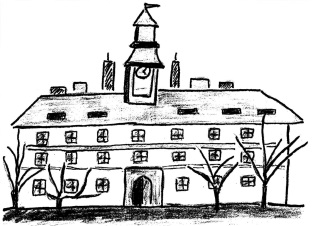 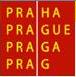 Společné akce pro klientyv měsíci říjnu 2023 2. 10.  po     – výlet do Ústí nad Labem – 3. odd.		 - výlet do Opárna – 5. odd. 4. 10. st       - výlet na Sněžník – 2. odd. 		 - reminiscenční výlet do Ploskovic – 4. + 5. odd.		 - společné pečení – „Citronový koláč“ – 6. odd.		 - Valdek 5. 10. čt         - oslava narozenin – 5. odd. 		  - cukrárna Litoměřice - Pražská 6. 10. pá	 - výstava korunovačních klenotů Litoměřice – 2. odd.		 - přivítání podzimu na zahradě – 6. odd.		 - kino Bohušovice nad Ohří – 4. + 6. odd.  9. 10. po      - výlet do Zoo parku Zelčín – 5. odd.  		 - výlet do Opárna - Pražská 11. 10. st      - sběr hub Lovečkovice – 2. odd. 		 - hokej Litoměřice – 3. + 6. odd.		 - Kino Máj Litoměřice – 3. odd.		 - pečení – „Buchty“ – 5. odd.		 - společné pečení – „Sýrový koláč s cibulí“- 6. odd.		 - kuželky Michalovice  12. 10. čt 	– výlet na farmu do Píst – 2. odd.		- Zazimování zahrady – 6. odd. + Pražská		- Kavárnička ve dvoře  13. 10. pá 	- Den zvířat  – 2. odd.		- výlet na Petřín - 4. odd. 16. 10. po	- pečení – „Koláč se švestkami a mákem“ – 5. odd.    17. 10. út	- oslava narozenin - 2. odd.		- Zoo park Chomutov - 5. odd. 		- Panenský Týnec – 6. odd. + Pražská 18. 10. st     –  kreativní workshop „Malování na trička“	           - společné pečení – „Dýňový chlebíček“- 6. odd.		 - Valdek 19. 10. čt   	- sběr jablek v Ploskovicích – 6. odd.  20. 10. pá 	 - Technické muzeum Praha   – 3. odd.		 - Palačinkárna  Litoměřice – 6. odd.  23. 10. po    - sběr hub Oleško  – 3. odd. 24. 10. út     - Terezín – muzeum a kino – 2. odd. 		 -  pečení hrníčkové bábovky  – 5. odd.   25. 10. st  	 - Hokej Litoměřice – 3. + 6. odd.		 - Retro diskotéka na jídelně ve druhém patře		 - kuželky Michalovice 26. 10. čt 	- Halloweenská zahrada Třebenice – 2. odd.  27. 10. pá    - Návštěva restaurace Klobouk- 4. odd. 30. 10. po     - výlet – Libochovická zahrada – 3. odd.		 - Kinokavárna *******************************************************           ~~~~       V  průběhu  měsíce  probíhají  pravidelné  programy     ~~~~~ společné zpívání ~ celostní muzikoterapie ~ arteterapie ~  malířská dílna ~ cvičení ~ stolní tenis ~ aranžérská dílna ~ divadlo „Termiti“~ klub Métis ~ loutkové divadlo „Kohoutek“ ~ truhlářská dílna ~ keramická dílna ~  kavárnička ~ pohybová terapie ~ zkoušky hudební kapely „Terezky“ ~ klub vážné hudby ~ smyslová cvičení ~ bazální stimulace ~ multismyslová terapie ~ reminiscence ~ canisterapie ~ bohoslužby ~  filmový klub ~ dokumentární klub ~ fotografický klub ~ dle počasí a ročního období probíhá cyklistika a akce na zahradě ~~~~~~     Pracovníci s oprávněním řídit služební vozidlo   ~~~~2. odd. – Vraná Naděžda, Divišovský Jiří, Rosa Josef, Soukup Marek, Dvořáková Jaroslava,                 Boudová Tereza, Dlouhá Ivana, Marejková Olga3. odd. – Ponertová Ivona, Miháliková Lenka4. odd. – Šulcová Klára 5. odd. – Švejkar Jan, Týle Drahoslava6. odd. – Barthová Petra, Mít Petr, Heynová Daniela,  Pražská - Horáková Lenka, Beňušová Petra, Fidlerová Irena, Kolářová PetraChráněné bydlení - Olexová Taťána, Samseliová Soňa,  Další řidiči: Fišerová Petra V Terezíně, dne  27. 9. 2023     zpracovala: Petra Fišerová, Dis.                                                                                                                      